Grandes Rounds ClínicosTítulo en españolTítulo en inglésNombre Apellidos1, Nombre Apellidos2 y Nombre Apellidos2,*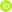 1	Afiliación 1; e-mail@e-mail.com; Orcid2	Afiliación 2; e-mail@e-mail.com; Orcid Repetir el proceso tantas veces como autores integren este manuscrito.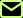 *         Dirigir correspondencia a: Coloque acá el nombre completo del autor principal (También denominado autor de correspondencia), la dirección de su institución, código postal y número de teléfono. Al final coloque su e- mail: e-mail@e-mail.com0. ¿Cómo usar esta plantilla?En un gran round clínico se abordará un tema en profundidad. Cada manuscrito representará un capítulo que representen partes lógicas de un tema de interés. Los rounds se publicarán de forma consecutiva en cada número de la revista. Se aceptará un máximo de 8 tablas o figuras (o sus combinaciones), una extensión de hasta 7.000 palabras y no más de 60 referencias bibliográficas.Esta plantilla detalla las secciones que se pueden usar en la elaboración de este manuscrito. Los subtítulos de las secciones están destinados a darle orden y un mejor sentido al manuscrito, aceptándose una estructura flexible propuesta por los autores. En todo caso, las secciones obligatorias en el cuerpo de este tipo de artículo son la introducción y las conclusiones. Elimine este párrafo y comience la numeración de la sección con 1. Para cualquier pregunta, comuníquese con la oficina editorial de la revista al correo electrónico revcis@unisimonbolivar.edu.co.I. INTRODUCCIÓNLa introducción debe situar la revisión propuesta en un contexto amplio y resaltar por qué es importante su realización. Debe definirse el propósito del trabajo y su significado, así como el estado actual del campo estudiado mediante une revisión bibliográfica cuidadosa, por esto, las publicaciones clave deben ser citadas. Por favor, resalte las hipótesis controversiales y divergentes cuando sea necesario. Finalmente, mencione brevemente el objetivo principal de la revisión al final de la introducción. Las referencias deben citarse en el texto con números arábigos y en orden correlativo según su aparición en el texto encerradas entre paréntesis. Debe utilizarse el estilo para citas y referencias de VANCOUVER. Los autores que postulen su artículo con una norma diferente recibirán de regreso su manuscrito para adaptarlo a las normas de estilo de la revista. Consulte el final del documento para obtener más detalles sobre las referencias. El máximo de palabras permitidas en este tipo de artículo es de 7.000.II. SECCIÓN X (COLOQUE EL SUBTÍTULO DE ESTA SECCIÓN EN MAYÚSCULAS). El objetivo de esta tipología (grandes rounds clínicos) es el estudio de un tema en profundidad. Los rounds se publicarán de forma consecutiva en cada número de la revista. Se aceptará un máximo de 8 tablas o figuras (o sus combinaciones), una extensión máxima de 7.000 palabras y no más de 60 referencias bibliográficas.Cada sección debe describirse con detalle suficiente como para permitir fluidez entre todas las partes del manuscrito. Tenga en cuenta que la publicación de su manuscrito implica poner a disposición de los lectores todos los materiales, datos, códigos informáticos y protocolos asociados con la publicación (si aplica). Cada subsección debe abordar partes específicas de su revisión, ordenadas de forma lógica y coherente. Como puede observarse en este caso (ejemplo) se divide en 6 subsecciones, sin embargo, cada autor es libre de dividirlo en las subsecciones que crea conveniente.2.1. Recuerde esto es solo una guía. Exponga cualquier restricción sobre la disponibilidad de materiales o información. Los nuevos métodos y protocolos deben describirse en detalle, mientras que los métodos bien establecidos pueden describirse brevemente y citarse adecuadamente.2.2. Lo escrito en esta subsección es fundamentalmente orientativo. Usted podrá añadir las subsecciones que crea convenientes y rellenarlos con su propia información. Como es de esperar, una revisión narrativa es el conglomerado de una gran cantidad de información publicada hasta la fecha. Sin embargo, es difícil que no contenga la visión particular y experiencia del investigador ante el tema en cuestión. En el caso de estudios realizados sobre una población, ésta debe describirse de forma completa. Como la revisión narrativa no es una investigación científica, resulta evidente que no puede presentar ni materiales y métodos, ni resultados ni discusión.2.3. Lo escrito en esta subsección no tiene que ver con ninguna indicación específica para el manuscrito. Usted podrá añadir las subsecciones que crea convenientes y rellenarlos con su propia información. Como es de esperar una revisión narrativa es el conglomerado de una gran cantidad de información publicada hasta la fecha. Sin embargo, es difícil que no contenga la visión particular y experiencia del investigador ante el tema en cuestión. En el caso de estudios realizados sobre una población, ésta debe describirse de forma completa. Como la revisión narrativa no es una investigación científica, resulta evidente que no puede presentar ni materiales y métodos, ni resultados ni discusión.2.4. Recuerde que esto es solo una muestra para guiarse. Usted podrá añadir las subsecciones que crea convenientes y rellenarlos con su propia información. Como es de esperar una revisión narrativa es el conglomerado de una gran cantidad de información publicada hasta la fecha. Sin embargo, es difícil que no contenga la visión particular y experiencia del investigador ante el tema en cuestión. En el caso de estudios realizados sobre una población, ésta debe describirse de forma completa. Como la revisión narrativa no es una investigación científica, resulta evidente que no puede presentar ni materiales y métodos, ni resultados ni discusión.2.5. Este apartado es de ejemplo. Usted podrá añadir las subsecciones que crea convenientes y rellenarlos con su propia información. Como es de esperar una revisión narrativa es el conglomerado de una gran cantidad de información publicada hasta la fecha. Sin embargo, es difícil que no contenga la visión particular y experiencia del investigador ante el tema en cuestión. En el caso de estudios realizados sobre una población, ésta debe describirse de forma completa. Como la revisión narrativa no es una investigación científica, resulta evidente que no puede presentar ni materiales y métodos, ni resultados ni discusión.2.6. Este apartado también es un ejemplo. Sus apartados serán completamente diferentes a los mostrados acá. Usted podrá añadir las subsecciones que crea convenientes y rellenarlos con su propia información. Como es de esperar una revisión narrativa es el conglomerado de una gran cantidad de información publicada hasta la fecha. Sin embargo, es difícil que no contenga la visión particular y experiencia del investigador ante el tema en cuestión. En el caso de estudios realizados sobre una población, ésta debe describirse de forma completa. Como la revisión narrativa no es una investigación científica, resulta evidente que no puede presentar ni materiales y métodos, ni resultados ni discusión.Recuerde que toda esta información es referencial. El número máximo de palabras en un artículo tipo gran round clínico es de 7000 palabras.III. SECCIÓN YY (COLOQUE EL SUBTÍTULO DE ESTA SECCIÓN EN MAYÚSCULAS). PUEDE COLOCAR LAS SECCIONES QUE SEAN NECESARIAS.Usted podrá añadir las subsecciones que crea convenientes y rellenarlos con su propia información. Como es de esperar una revisión narrativa es el conglomerado de una gran cantidad de información publicada hasta la fecha. Sin embargo, es difícil que no contenga la visión particular y experiencia del investigador ante el tema en cuestión. En el caso de estudios realizados sobre una población, ésta debe describirse de forma completa. Como la revisión narrativa no es una investigación científica, resulta evidente que no puede presentar ni materiales y métodos, ni resultados ni discusión.Recuerde que en un gran round clínico solo se aceptarán 4 tablas y 4 figuras o una combinación de ambas que no sea mayor de 8 en total y una extensión máxima de 7.000  palabras para el cuerpo del artículo y un máximo de 60 referencias bibliográficas.3.1. Subsección3.2. Subsección3.3. Subsección3.4. SubsecciónInformación en relación a las figuras y tablasEn general, las figuras (Fotografías, gráficos vectoriales, gráficos estadísticos y Flow-charts) y las tablas pueden insertarse entre la introducción y las conclusiones. Todas las figuras y tablas deben aparecer como Figura 1, Tabla 1, etc. (Observe la imagen a continuación).Figura 1. Esta es una figura. El título no debe incrustarse dentro de la imagen sino fuera de ésta, tal como puede observar en este texto. El término figura se reserva a imágenes fotográficas, los gráficos estadísticos, imágenes o dibujos vectoriales, esquemas, gráficos estadísticos y a los Flow-charts. Si hay varios paneles, deben identificarse como: (a) Descripción de lo que está contenido en el primer panel; (b) Descripción de lo que está contenido en el segundo panel. Las figuras deben colocarse en el texto principal cerca de la primera vez que se nombran. El título debe estar centrado y NO DEBE INCLUIRSE DENTRO DE LA IMAGEN. Las imágenes deben ser de alta resolución (al menos 300 x 300 dpi) y en formato TIFF (Tagged Image File Format) o JPG. Debe cuidarse que las imágenes utilizadas sean de propia autoría. En caso de imágenes de fuentes externas, los autores deberán asegurarse que sean de uso libre. Para el caso de los esquema, gráficos estadísticos (Histogramas, gráficos de barra, polígonos de frecuencia, etc.) deberán insertarse los archivos editables dentro de la plantilla y no como imágenes en mapas de bits. Como precaución, dichas imágenes editables pueden proporcionarse con título y leyendas en un archivos de Power-Point enviado a parte. Debe recordarse que para los grandes rounds clínicos solo se aceptarán 8 Figuras o tablas (o sus combinaciones).En relación a las tablas debe tenerse en cuenta que deben suministrarse en formato editable, esto es, en el formato de tablas de MS Word. El formato general de la tabla, su encabezado, título y pie de tabla es el siguiente:Tabla 1. Esto es una tabla. Las tablas deben colocarse en el texto principal cerca de la primera vez que se citan.1 Las tablas pueden tener información al pie de la misma que describan por ejemplo las abreviaturas utilizadas o la fuente de la información. Debe recordarse que para los artículos originales breves solo se aceptarán cuatro Figuras o Tablas (o sus combinaciones).Información sobre el formato de información matemática o equacionesMuchas veces en los materiales y métodos o en los resultados deben utilizarse ecuaciones. Estas deben montarse con el editor de ecuaciones de Word y presentarse de la siguiente forma:Si la ecuación debe aparecer de nuevo en el texto, solo refiérala como Ec. (1).IV. CONCLUSIONESLos hallazgos y sus implicaciones deben LLEVARSE HACIA UNA PERSPECTIVA FINAL QUE CIERRE ADECUADAMENTE LA REVISIÓN en el contexto más amplio posible. Las futuras direcciones de investigación, nuevas propuestas y nuevas hipótesis que enriquezcan el entendimiento de los fenómenos también pueden destacarse en este apartado.Las siguientes secciones secundarias se colocarán luego de las conclusiones. Importante: Las secciones contribución de los autores, fondos y conflictos de intereses son OBLIGATORIAS.PatentesEsta sección no es obligatoria, pero puede agregarse si hay patentes resultantes del trabajo reportado en este manuscrito.Contribución de los autores/Author Contributions: Para artículos de investigación con varios autores, debe proporcionarse un breve párrafo que especifique sus contribuciones individuales. Deben usarse las siguientes declaraciones "Conceptualización, X.X. e Y.Y .; metodología, X.X .; software, X.X .; validación, X.X., Y.Y. y Z.Z .; análisis formal, X.X .; investigación, X.X .; recursos, X.X .; curación de datos, X.X .; escritura: preparación del borrador original, X.X .; escritura: revisión y edición, X.X .; visualización, X.X .; supervisión, X.X .; administración del proyecto, X.X .; adquisición de fondos, Y.Y. Todos los autores han leído y aceptado la versión publicada del manuscrito. ” Consulte la taxonomía CRediT para obtener la explicación del término. La autoría debe limitarse a aquellos que han contribuido sustancialmente al trabajo reportado.Fondos: Por favor escriba: "Esta investigación no recibió fondos externos" o "Esta investigación fue financiada por NOMBRE DEL APORTANTE DE LOS FONDOS ECONÓMICOS, número de subvención XXX" y "El APC fue financiado por XXX". Verifique cuidadosamente que los detalles proporcionados sean precisos y utilice la ortografía estándar de los nombres de las agencias de financiación en https://search.crossref.org/funding, cualquier error puede afectar su financiación futura.Agradecimientos: Esta sección no es obligatoria. En ésta puede reconocer cualquier apoyo brindado que no esté cubierto por la contribución del autor. Esto puede incluir apoyo administrativo y técnico, o donaciones en especies (por ejemplo, materiales utilizados para experimentos).Conflictos de intereses: Declarar conflictos de intereses o declarar "Los autores declaran no tener ningún conflicto de intereses". Los autores deben identificar y declarar cualquier circunstancia personal o interés que pueda percibirse como una influencia inapropiada en la representación o interpretación de los resultados de investigación reportados. Cualquier papel de los financiadores en el diseño del estudio; en la recopilación, análisis o interpretación de datos; en la redacción del manuscrito o en la decisión de publicar los resultados debe declararse en esta sección. Si no hay un rol, indique “Los financiadores no tuvieron ningún rol en el diseño del estudio; en la recopilación, análisis o interpretación de datos; en la redacción del manuscrito o en la decisión de publicar los resultados"Apéndice AEl apéndice es una sección opcional que puede contener detalles y datos complementarios al texto principal. Por ejemplo, las explicaciones de detalles experimentales que interrumpirían el flujo del texto principal, pero que siguen siendo cruciales para comprender y reproducir la investigación mostrada; aquí se pueden agregar figuras de réplicas para experimentos cuyos datos representativos se muestran en el texto principal si son breves o como datos complementarios. Las pruebas matemáticas de resultados que no son centrales para el trabajo se pueden agregar como un apéndice. Esta sección debe incluirse al final de las referencias.REFERENCIASDebe recordarse que las revisiones narrativas tendrán un máximo de 60 referencias bibliográficas.Las referencias deben organizarse según su orden de aparición en el texto principal y enumerarse individualmente al final del manuscrito con números arábigos entre paréntesis siguiendo las normas VANCOUVER. Recomendamos preparar las citas en cuerpo del manuscrito y las referencias con un paquete de software de gestión bibliográfica, como Mendeley* o Zotero para evitar errores de tipeo y referencias duplicadas. *Mendeley es el Software recomendado por el cuerpo editorial de esta revista científica para la gestión de las referencias y citas. Su uso mejora el manejo y la fidelidad de las referencias e incrementa la velocidad de escritura del manuscrito. Este software añade de forma automática el hipervínculo de cada referencia a su página web, elemento obligatorio en esta revista.RESUMENEscriba un solo párrafo de aproximadamente 150 palabras como máximo. Para un gran round clínico el resumen deben proporcionar una visión general y pertinente del trabajo. Recomendamos encarecidamente a los autores que utilicen este siguiente estilo de resumen estructurado. (1) Introducción: coloque el tema abordado en un contexto amplio y resalte el propósito del tema propuesto dentro del gran round clínico. Continúe luego con el desarrollo de los aspectos más importantes de la revisión. (2) Conclusiones y recomendaciones: Indique las principales interpretaciones o conclusiones. El resumen debe ser una representación objetiva del artículo, no debe contener información que no se haya tratado en el texto principal y no debe exagerar las conclusiones principales.Escriba un solo párrafo de aproximadamente 150 palabras como máximo. Para un gran round clínico el resumen deben proporcionar una visión general y pertinente del trabajo. Recomendamos encarecidamente a los autores que utilicen este siguiente estilo de resumen estructurado. (1) Introducción: coloque el tema abordado en un contexto amplio y resalte el propósito del tema propuesto dentro del gran round clínico. Continúe luego con el desarrollo de los aspectos más importantes de la revisión. (2) Conclusiones y recomendaciones: Indique las principales interpretaciones o conclusiones. El resumen debe ser una representación objetiva del artículo, no debe contener información que no se haya tratado en el texto principal y no debe exagerar las conclusiones principales.Article HistoryEscriba un solo párrafo de aproximadamente 150 palabras como máximo. Para un gran round clínico el resumen deben proporcionar una visión general y pertinente del trabajo. Recomendamos encarecidamente a los autores que utilicen este siguiente estilo de resumen estructurado. (1) Introducción: coloque el tema abordado en un contexto amplio y resalte el propósito del tema propuesto dentro del gran round clínico. Continúe luego con el desarrollo de los aspectos más importantes de la revisión. (2) Conclusiones y recomendaciones: Indique las principales interpretaciones o conclusiones. El resumen debe ser una representación objetiva del artículo, no debe contener información que no se haya tratado en el texto principal y no debe exagerar las conclusiones principales.Received: 21 03 20Accepted: 18 04 20Published: 15 05 20Escriba un solo párrafo de aproximadamente 150 palabras como máximo. Para un gran round clínico el resumen deben proporcionar una visión general y pertinente del trabajo. Recomendamos encarecidamente a los autores que utilicen este siguiente estilo de resumen estructurado. (1) Introducción: coloque el tema abordado en un contexto amplio y resalte el propósito del tema propuesto dentro del gran round clínico. Continúe luego con el desarrollo de los aspectos más importantes de la revisión. (2) Conclusiones y recomendaciones: Indique las principales interpretaciones o conclusiones. El resumen debe ser una representación objetiva del artículo, no debe contener información que no se haya tratado en el texto principal y no debe exagerar las conclusiones principales.Escriba un solo párrafo de aproximadamente 150 palabras como máximo. Para un gran round clínico el resumen deben proporcionar una visión general y pertinente del trabajo. Recomendamos encarecidamente a los autores que utilicen este siguiente estilo de resumen estructurado. (1) Introducción: coloque el tema abordado en un contexto amplio y resalte el propósito del tema propuesto dentro del gran round clínico. Continúe luego con el desarrollo de los aspectos más importantes de la revisión. (2) Conclusiones y recomendaciones: Indique las principales interpretaciones o conclusiones. El resumen debe ser una representación objetiva del artículo, no debe contener información que no se haya tratado en el texto principal y no debe exagerar las conclusiones principales.Escriba un solo párrafo de aproximadamente 150 palabras como máximo. Para un gran round clínico el resumen deben proporcionar una visión general y pertinente del trabajo. Recomendamos encarecidamente a los autores que utilicen este siguiente estilo de resumen estructurado. (1) Introducción: coloque el tema abordado en un contexto amplio y resalte el propósito del tema propuesto dentro del gran round clínico. Continúe luego con el desarrollo de los aspectos más importantes de la revisión. (2) Conclusiones y recomendaciones: Indique las principales interpretaciones o conclusiones. El resumen debe ser una representación objetiva del artículo, no debe contener información que no se haya tratado en el texto principal y no debe exagerar las conclusiones principales.Palabras clave: Palabra clave 1; palabra clave 2; palabra clave 3 (Esta lista de palabras clave debe contener 5 palabras relacionadas con el tema tratado y la disciplina de estudio).ABSTRACTDOI 10.17081/innosa.©Copyright AAAA. Nombre autor Distributed under Creative Commons CC-BY 4.0Write a single paragraph of approximately 150 words maximum. We strongly encourage authors to use the following style of structured abstracts, (1) Background: For a grand clinical round paper place the theme addressed in a broad context and highlight the purpose of the review in the area of this round; then, continue to write the most important and controversial aspects of the theme. (2)Conclusions: Indicate the main conclusions or interpretations. The abstract should be an objective representation of the article, it must not contain data or information which are not presented and substantiated in the main text and should not exaggerate the main conclusions.Keywords: keyword 1; keyword 2; keyword 3 (List five  pertinent keywords specific to the article; yet reasonably common within the subject discipline)Keywords: keyword 1; keyword 2; keyword 3 (List five  pertinent keywords specific to the article; yet reasonably common within the subject discipline)Keywords: keyword 1; keyword 2; keyword 3 (List five  pertinent keywords specific to the article; yet reasonably common within the subject discipline)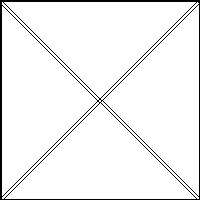 (a)(b)Title 1Title 2Title 3entry 1dataDataentry 2datadata 1a = 1,(1)